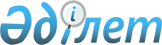 Тасбөгет кентіндегі көшеге атау беру туралыҚызылорда қаласы Тасбөгет кенті әкімінің 2016 жылғы 05 мамырдағы № 1136 шешімі. Қызылорда облысының Әділет департаментінде 2016 жылғы 22 мамырда № 5516 болып тіркелді      "Қазақстан Республикасының әкімшілік-аумақтық құрылысы туралы" 1993 жылғы 8 желтоқсандағы Заңына сәйкес және Қызылорда облыстық ономастика комиссиясының 2016 жылғы 13 сәуірдегі № 2 қорытындысы негізінде, Тасбөгет кентінің әкімі ШЕШІМ ҚАБЫЛДАДЫ:

      1. Қызылорда қаласы, Тасбөгет кентіндегі № 2 көшесіне Талғат Жүнісовтың есімі берілсін.

      2. Осы шешімнің орындалуын бақылау Тасбөгет кенті әкімінің орынбасары Е. Рахматуллаевқа жүктелсін.

      3. Осы шешім алғашқы ресми жарияланған күнінен кейін күнтізбелік он күн өткен соң қолданысқа енгізіледі.


					© 2012. Қазақстан Республикасы Әділет министрлігінің «Қазақстан Республикасының Заңнама және құқықтық ақпарат институты» ШЖҚ РМК
				
      Тасбөгет кентінің әкімі

Ж. Алиев
